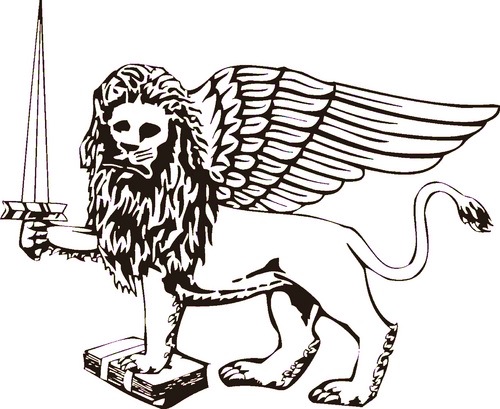 SAN MARCO RISTORANTEYour choice of the following from each course- FIRST COURSE -GNOCCHI DEL BARONEPotato dumplings in a delicate cream sauce of Italian gorgonzolaRAVIOLI ALL’AROGOSTALobster filled ravioli in a pink cream sauce with baby shrimp cooked in brandyPENNE POMODOROPenne pasta with our homemade tomato sauce Served with fresh basil and parmigiano cheese- SECOND COURSE -INSALATA CESAREFresh romaine in our classic Caesar dressingINSALATA ARUGULA Fresh arugula salad with extra virgin olive oil, aged balsamic vinegar, finished with roasted pine nuts and gorgonzola cheese-THIRD COURSE-FILETTO AL CARBONEGrilled 8oz Filet Mignon served in a creamy Porcini mushroom sauce with cracked black pepper and brandyPOLLO MILANESEChicken medallions lightly breaded and       sautéed in olive oil and finished in a lemon                             caper sauceSALMONE ALLA GRIGLIAFresh Salmon filet seared in white wine and herbs, finished on the grill with a light creamy lemon saffron sauce VEAL PAIARDAVeal scallopini finished in a white wine sauce, topped with asiago cheese and fresh whole tomatoes and basil